4. Februar 2019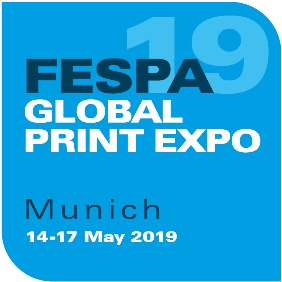 NEU AUF DER FESPA 2019: SONDERBEREICH ZUM THEMA FARBMANAGEMENTAuf der FESPA Global Print Expo 2019 (Messe München, 14. bis 17. Mai 2019) gibt es mit Colour L*A*B* ein neues Ausstellungs- und Konferenzprogramm, das ganz dem Thema Farbmanagement gewidmet ist.In Halle B4 erhalten Besucher einen strukturierten Überblick über sämtliche Elemente des professionellen Farbmanagements, darunter Bildschirme, Mess- und Kalibrierinstrumente, Leuchtkästen, Lösungen für Hard- und Softproofing, Software und Druckausgabegeräte.Die Ausstellung zeigt repräsentative Lösungen diverser Spezialanbieter. Verfahren und Technologien werden in Form von Grafiken und in einem gedruckten Leitfaden erläutert. Letzterer enthält auch Kontaktangaben für weitere Informationen. Live-Demonstrationen mit Testdateien veranschaulichen Druckergebnisse auf einem breiten Spektrum an Substraten.Auf Anmeldung ist die Teilnahme an einer kostenlosen Führung unter Leitung des angesehenen Farbmanagement-Experten Paul Sherfield möglich, der die gezeigten Verfahren erläutert und Fragen zu Möglichkeiten der Verbesserung des Farbmanagements beantwortet. Im angrenzenden Konferenzbereich werden kostenlose Seminare mit Dr. Andreas Kraushaar von der FOGRA, Paul Lindström von Digitaldots.org und weiteren Experten angeboten.Die Einführung von Colour L*A*B* ist eine direkte Reaktion auf das Feedback der FESPA-Community, die angesichts steigender Kundenerwartungen und einer wachsenden Vielfalt an Druckerzeugnissen und Substraten großes Interesse an fachkundiger Beratung und Information zum Thema Farbtreue und Farbkonstanz bekundet.  Graeme Richardson-Locke, Leiter des technischen Supports der FESPA, erklärt: „Die Spezialdruckbranche hat die Vorteile der digitalen Technologie zur Verbesserung der Produktivität und Anwendungsvielfalt genutzt und in nachhaltiges Wachstum investiert. Die Qualitätssicherung ist einer der Bereiche, in dem Besucher wie Aussteller weiterhin Verbesserungsbedarf sehen. Der letzte Print Census bestätigt das: Jeder dritte Befragte plant für die kommenden zwei Jahre Investitionen in Farbmanagement-Technologien und -Schulungen, um den Ansprüchen der Kunden gerecht werden zu können.“Colour L*A*B* ist eine Initiative des FESPA-Programms Profit for Purpose, einem Schulungsangebot zu Technik und bewährten Praktiken in der Spezialdruckbranche. Begleitet wird das neue Programm von einem sechsteiligen Blog zum Thema Farbmanagement von Paul Sherfield auf www.fespa.com.Sherfield führt aus: „Vom Markenhersteller bis zum Raumgestalter erwarten Kunden aller Art ein einheitliches Farbbild, unabhängig vom Druckverfahren und Material. Ein gutes Farbmanagement zahlt sich konkret aus durch eine bessere Vorhersehbarkeit, mehr Produktionsflexibilität, weniger Ausschuss und letztendlich durch zufriedene Kunden, die immer wiederkommen. Im digitalen Großformatdruck sind zum Glück viele Unwägbarkeiten der analogen Prozesse passé und zahlreiche Druckereien besitzen bereits gute Technologien. Im Colour L*A*B* auf der FESPA 2019 können solche Anbieter sich umfassend informieren, damit sie das Beste aus ihren Tools herausholen, eventuelle Defizite im eigenen Betrieb identifizieren und Arbeitsabläufe optimieren können, sodass jede Farbe in jedem Auftrag auf Anhieb stimmt.“ Weitere Informationen zu den im Colour L*A*B* vorgestellten Technologien und das zugehörige Konferenzprogramm werden zu gegebener Zeit veröffentlicht.Auf www.fespaglobalprintexpo.com können Sie sich eingehender über die FESPA Global Print Expo 2019 informieren und sich anmelden. Für freien Eintritt geben Sie bei der Anmeldung den Aktionscode FESM901 an.-ENDE-FESPADie FESPA ist eine 1962 gegründete Vereinigung von Handelsverbänden und organisiert Ausstellungen und Konferenzen für die Sieb- und Digitaldruckbranchen. Die beiden Ziele der FESPA sind die Förderung von Siebdruck und Digitalbildgebung sowie der Wissensaustausch über Sieb- und Digitaldruck unter ihren Mitgliedern auf der ganzen Welt zur Unterstützung der Expansion ihrer Geschäfte und zu ihrer Information über die neuesten Entwicklungen in ihren schnell wachsenden Branchen.FESPA Profit for Purpose 
Unsere Teilhaber kommen aus der Industrie. FESPA hat in den vergangenen sieben Jahren mehrere Millionen Euro in die weltweite Druckindustrie investiert und damit das Wachstum des Marktes unterstützt. Weitere Informationen finden Sie unter www.fespa.com. FESPA Print CensusDie FESPA-Umfrage zum Druckbereich ist ein internationales Forschungsprojekt zum besseren Verständnis der Community im Großformat-, Sieb- und Digitaldruck. Sie ist das größte Datenerfassungsprojekt ihrer Art. Nächste FESPA-Veranstaltungen:  Asia Print Expo 2019, 21-23 Februar 2019, BITEC Exhibition Centre, Bangkok, ThailandFESPA Brasil, 20-23 märz 2019, Expo Center Norte, São Paulo, BrazilFESPA Global Print Expo, 14-17 Mai 2019, Messe München, Munich, GermanyEuropean Sign Expo, 14-17 Mai 2019, Messe München, Munich, GermanyFESPA Mexico, 22-24 August 2019, Centro Citibanamex, Mexico City, MexicoFESPA Africa, 11-13 September 2019, Gallagher Convention Centre, Johannesburg, South AfricaFESPA China, 8-10 November 2019, Canton Fair Complex, Guangzhou, ChinaFESPA Global Print Expo, 24-27 märz 2020, Fiera de Madrid, Madrid, SpainIm Auftrag der FESPA von AD Communications herausgegebenWeitere Informationen:  Ellie Martin				Lynda SuttonAD Communications  			FESPATel: + 44 (0) 1372 464470        		Tel: +44 (0) 1737 228350Email: emartin@adcomms.co.uk 		Email: lynda.sutton@fespa.comWebsite: www.adcomms.co.uk		Website: www.fespa.com 